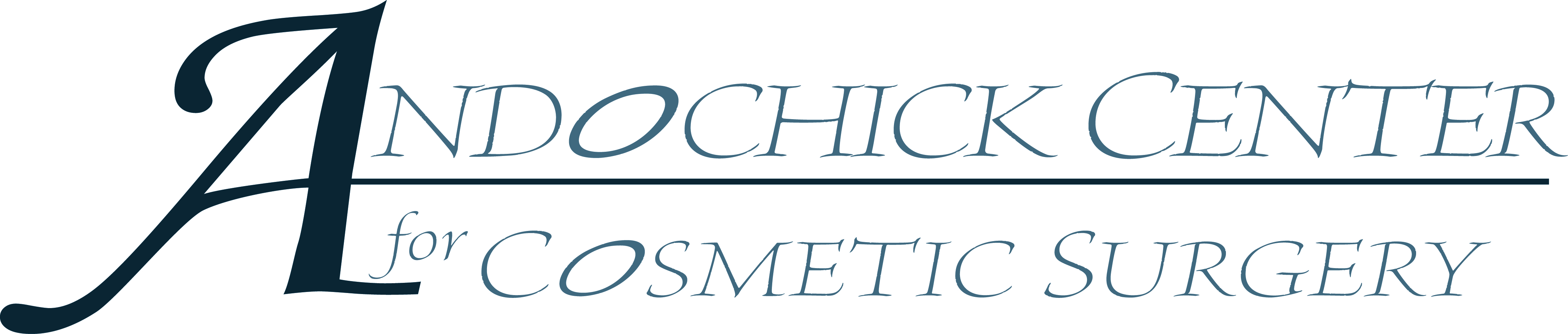 HEALTH HISTORY                                                  Patient Name:________________________________							Date: _______________________________________Referring Doctor: ____________________________Pharmacy:__________________________________How did you learn of our office? (circle all that apply)Word of mouth       Internet      Website    Friends    I’m A Previous Patient of Dr. ATo Our Patients:									          BMI (office use)Health problems that you may have or medication that you may be taking could have an important interrelationship with the care that you will be receiving.  Thank you for answering the following questions.  Your answers are for our records only and will be considered confidential.*AGE: ____ HEIGHT: _____ WEIGHT:_____  OCCUPATION:_____________________________________*REASON FOR YOUR VISIT TODAY?________________________________________________________*LIST YOUR SIGNIFICANT MEDICAL PROBLEMS:____________________________________________(Both current and past)                                                                                                                                ________________________________________________                                                                                   ________________________________________________                                                                                  _________________________________________________*LIST YOUR PREVIOUS OPERATIONS:______________________________________________________(And Approximate Dates)                                                                                   _______________________________________________________                                                                     _______________________________________________________*DO YOU HAVE ANY ALLERGIES TO ANY MEDICATIONS? (Including local anesthesia, Iodine, tape, etc.)WHAT HAPPENS? _________________________________________________________________________*LIST ALL MEDICATIONS THAT YOU ARE CURRENTLY TAKING, AMOUNT AND HOW OFTEN:_______________________________________          _____________________________________________________________________________________          _____________________________________________________________________________________          ______________________________________________I certify that I have read and understand the above.  I acknowledge that my questions, if any, about the inquiries set forth above have been answered to my satisfaction.  I will not hold my surgeon, or any other member of his staff, responsible for any errors or omissions that I may have made in the completion of this form._____________________                              ____________________________________Date						Signature of PatientI have reviewed the information provided by the patient on this history and physical form. I further discussed with the patient any pertinent medical responses.____________________________		____________________________________Date						Signature of Physician YES  NOHave you been on steroids (Cortisone/Prednisone) in the last year?Do you currently smoke?  If yes, how much per day?Do you drink alcohol? IF yes, Frequently___ Occasionally___  Rarely___ Amount___HAVE YOU HAD OR DO YOU CURRENTLY HAVE…YesNoHAVE YOU HAD OR DO YOU CURRENTLY HAVE...YesNo1.  Rheumatic Fever?19. Pulmonary Edema, Pulmonary      Embolus, DVT (leg clots)?             2.  Damaged heart valves/mitral valve         prolapse? Heart Murmur?20.  Convulsion, Epilepsy?                 3.  Do you pre-medicate when you go to      the dentist?21.  Stroke?4.  High Blood Pressure?22.  Thyroid Trouble?5.  Low Blood Pressure?23.  Diabetes?6.  Chest Pain, Angina?  Are you on Dialysis?7.  Heart Attack(s)?Stomach Ulcers?8.  Irregular Heart Beat?Fever blisters of the lips?9.  Cardiac Pacemaker?AIDS or HIV infection? 10. Asthma?Problems of the Immune System?11. Tuberculosis? (if yes circle)       ACTIVE        INACTIVEMental Health Problems?12. Emphysema?Dry Eye Symptoms?13. Shortness of Breath with walking?Contact Lenses?14. Blood Disorder such as anemia?Eye Disease/Glaucoma?15. Bleeding Tendency (Abnormal               Bleed?) (excessive from a cut or      tooth extraction)Radiation Treatment or       Chemotherapy?HEPATITIS: (if yes circle)A                B                 CBlood Transfusion?17. Jaundice, Hepatitis or Liver      Disease?35. Do you form large scars or keloids?18. Pain in your Calves with Walking?36.  Do you use a CPAP at night?19. Do you snore?37. Do you have a family history of  unexpected death(s) following general anesthesia or exercise; a family or  personal history of MH, a muscle or neuromuscular disorder, high temperature following exercise; a personal history of muscle spasm, dark or chocolate colored urine, or unanticipated fever immediately following Anesthesia or serious exercise?